На основу члана 63. став 1. и члана 54. Закона о јавним набавкама („Сл. Гласник РС“ број 124/12, 14/15 и 68/15) комисија за јавну набавку обавештава сва заинтересована лица у поступку да је извршена измена и допуна конкурсне документације за јавну набавку - Израда Плана детаљне регулације аеродрома Сребрно језеро у општини Велико Градиште, број: 15/2020 ИЗМЕНА И ДОПУНА КОНКУРСНЕ ДОКУМЕНТАЦИЈЕ БРОЈ 1Мења се конкурсна документација на страни 10 тако да сада гласи:Мења се конкурсна документација на страни 19 део који се односи на Референце руководиоца, тако да сада гласи:Референце руководиоца Максималан број пондера по овом услову је 30 (тридесет).Референце из тачке три доказати:потврдама правних лица (образац предвиђен конкурсном документацијом) да су лица са лиценцом 200 или 201 или 202 издатом од стране Инжењерске коморе Србије или надлежног министарства у својству одговорног урбанисте, руководила израдом усвојених планова и фотокопијама уговораи/или Изјава лица са лиценцом 200 или 201 или 202 издатом од стране Инжењерске коморе Србије или надлежног министарства да су у својству одговорног урбанисте, руководила израдом усвојених планова, копије насловне стране и копија радног тима из усвојеног планског документа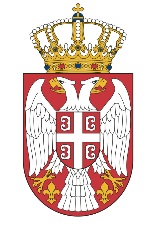 Република СрбијаМИНИСТАРСТВО ГРАЂЕВИНАРСТВА,САОБРАЋАЈА И ИНФРАСТРУКТУРЕБрој: 404-02-34/3/2020-02Датум: 31.03.2020. годинеНемањина 22-26, БеоградУслов:Понуђач је обавезан да је израдио најмање 2 урбанистичка плана за саобраћајне инфраструктурне системе у последњих 5 година (у складу са чланом 77. став 2. тачка 2. подтачка 2. ЗЈН;Доказ:Потврда предвиђена конкурсном документацијом или Потврде издате од наручиоца посла које се односе на усвојене документе   на свом меморандуму, потписане и печатиране и са следећим елементима: -назив и адреса Наручиоца   назив и седиште понуђача  облик наступања за услуге за које се издаје Потврда   изјава да су услуге за потребе тог наручиоца извршене квалитетно и у уговореном року  врста услуга  број и датум уговора  и службеног гласила у којем је објављен плански документизјава да се Потврда издаје ради учешћа на тендеру и у друге сврхе се не може користити  контакт особа наручиоца и телефон  -потпис овлашћеног лица и печат наручиоца.ИЛИУговор склопљен са претходним Наручиоцем са заводним бројем и датумом и бројем службеног гласника у коме је плански документ објављен Ред. бр.ОПИСБрој пондера 3.1.Број руковођења усвојеним плановима детаљне регулације за саобраћајне инфраструктурне системе30УКУПНО ПОНДЕРАУКУПНО ПОНДЕРА30